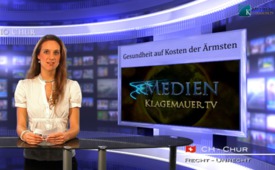 Gesundheit auf Kosten der Ärmsten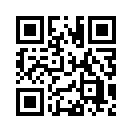 Immer häufiger führen Pharmaunternehmen die für eine Zulassung eines Medikaments in der EU oder in Deutschland erforderlichen Studien in...Immer häufiger führen Pharmaunternehmen die für eine Zulassung eines Medikaments in der EU oder in Deutschland erforderlichen Studien in Schwellen- und Entwicklungsländern durch. Allein 2011 starben in Indien 438 Probanden infolge solcher Tests. Experten halten die offiziellen Zahlen für viel zu niedrig, da die meisten Todesfälle nicht gemeldet werden. Durch diese Praxis sparen Pharmaunternehmen Zeit und Geld, außerdem sind die Sicherheitsstandards in diesen Ländern viel geringer. Die Patienten wissen oft nichts von ihrer Teilnahme an einer Studie und werden zur Teilnahme mehr oder weniger „gezwungen“. Ist es das, was wir uns unter Gesundheit vorstellen? Menschen sterben, damit wir leben? Pharmakonzerne nutzen die Armut und den weitgehend rechtsfreien Raum in Entwicklungsländern, um ihre Medikamente ohne die bei uns üblichen Standards und Auflagen zu testen. Im Namen der Förderung von Gesundheit und Leben nehmen sie bewusst den vielfachen Tod der Ärmsten der Armen als lebende Versuchskaninchen in Kauf. Schluss mit der Maskerade!von jom.Quellen:http://www.cbgnetwork.org/4590.htmlhttp://www.faz.net/aktuell/wirtschaft/unternehmen/pharmaindustrie-mit-risiken-und-nebenwirkungen-11920901.htmlDas könnte Sie auch interessieren:---Kla.TV – Die anderen Nachrichten ... frei – unabhängig – unzensiert ...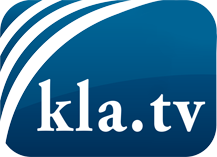 was die Medien nicht verschweigen sollten ...wenig Gehörtes vom Volk, für das Volk ...tägliche News ab 19:45 Uhr auf www.kla.tvDranbleiben lohnt sich!Kostenloses Abonnement mit wöchentlichen News per E-Mail erhalten Sie unter: www.kla.tv/aboSicherheitshinweis:Gegenstimmen werden leider immer weiter zensiert und unterdrückt. Solange wir nicht gemäß den Interessen und Ideologien der Systempresse berichten, müssen wir jederzeit damit rechnen, dass Vorwände gesucht werden, um Kla.TV zu sperren oder zu schaden.Vernetzen Sie sich darum heute noch internetunabhängig!
Klicken Sie hier: www.kla.tv/vernetzungLizenz:    Creative Commons-Lizenz mit Namensnennung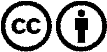 Verbreitung und Wiederaufbereitung ist mit Namensnennung erwünscht! Das Material darf jedoch nicht aus dem Kontext gerissen präsentiert werden. Mit öffentlichen Geldern (GEZ, Serafe, GIS, ...) finanzierte Institutionen ist die Verwendung ohne Rückfrage untersagt. Verstöße können strafrechtlich verfolgt werden.